	Vadovaudamasi Lietuvos Respublikos vietos savivaldos įstatymo 16 straipsnio 2 dalies 26 punktu, Pagėgių savivaldybės tarybos 2017 m. birželio 29 d. sprendimu Nr. T-94 „Dėl pritarimo projekto „Bendruomeninės kompleksinės paslaugos šeimai Pagėgių savivaldybėje“ paraiškos rengimui ir veiklų vykdymui“, Jungtinės veiklos 2017 m. liepos 3 d. sutartimi Nr. A3-246, atsižvelgdama į viešosios įstaigos „Sudoku“ direktorės 2017 m. liepos 24 d. raštą Nr. S-24 „Dėl prašymo suteikti patalpas“ ir Pagėgių savivaldybės socialinių paslaugų centro direktorės 2017 m. liepos 28 d. raštą Nr. A2-109 „Dėl sutikimo skirti patalpas“, Pagėgių savivaldybės taryba n u s p r e n d ž i a:	1. Leisti viešajai įstaigai „Sudoku“ 3 metų laikotarpiui, pagal iš anksto suderintą grafiką su Pagėgių savivaldybės socialinių paslaugų centru (laisvu metu), projekto „Bendruomeninės kompleksinės paslaugos šeimai Pagėgių savivaldybėje“ vykdymui ir įgyvendinimui, pagal 2014−2020 m. Europos Sąjungos fondų investicijų veiksmų programos 8 prioriteto „Socialinės įtraukties didinimas ir kova su skurdu“ 08.4.1.-ESFA-V-416 priemonę „Kompleksinės paslaugos šeimai“ ir kitų projektų vykdymui, kuriuose Pagėgių savivaldybės socialinių paslaugų centras ir viešoji įstaiga „Sudoku“ vykdo veiklas kaip partneriai, naudotis patalpomis:	1.1. Nr. 1-11 (plotas − 19,77 kv. m), esančia pastate − dienos centre, kurio unikalus Nr. 8895-8000-7017, žymėjimas plane 1L1p, adresu: Vilniaus g. 4a, Pagėgių mieste;	1.2. Nr. 1-9 (plotas − 16,41 kv. m) ir Nr. 1-10 (plotas − 21,44 kv. m), iš viso bendras plotas − 37,85 kv. m, esančiomis pastate − krizių centre, kurio unikalus Nr. 8892-9003-5016,  žymėjimas plane 1N1p, adresu: Malūno g. 4, Vidgirių k., Pagėgių sen., Pagėgių sav.	2. Įpareigoti Pagėgių savivaldybės socialinių paslaugų centro direktorę Nijolę Kovaliovą ir viešosios įstaigos „Sudoku“ direktorę Danutę Merkelienę pasirašyti turto perdavimo − priėmimo aktą (pagal tarpusavyje suderintą grafiką) ir komunalinių paslaugų tiekimo sutartį.	3. Sprendimą paskelbti Teisės aktų registre ir Pagėgių savivaldybės interneto svetainėje www.pagegiai.lt.	Šis sprendimas gali būti skundžiamas Lietuvos Respublikos administracinių bylų teisenos įstatymo nustatyta tvarka. SUDERINTA:Administracijos direktoriaus pavaduotojas,pavaduojantis administracijos direktorių                                                          Alvidas EinikisKalbos ir archyvo tvarkytoja                                                                             Laimutė MickevičienėParengė Laimutė Šegždienė,Turto valdymo skyriaus vedėja                                                                                                                                     Pagėgių savivaldybės tarybos                   veiklos reglamento                   2 priedasSPRENDIMO PROJEKTO “dėl LEIDIMO VIEŠAJAI ĮSTAOGAI "SUDOKU" NAUDOTIS pagėgių savivaldybEI NUOSAVYBĖS TEISE PRIKLAUSANČIOMIS PATALPOMIS“AIŠKINAMASIS RAŠTAS2017-08-01       1. Parengto projekto tikslai ir uždaviniai: projekto "Bendruomeninės kompleksinės paslaugos šeimai Pagėgių savivaldybėje" vykdymui ir įgyvendinimui, 3 metų laikotarpiui, pagal iš anksto suderintą grafiką su Pagėgių savivaldybės socialinių paslaugų centru, viešajai įstaigai "Sudoku" leisti naudotis dienos centro patalpa ir krizių centro patalpomis.      2. Kaip šiuo metu yra sureguliuoti projekte aptarti klausimai: Pagėgių savivaldybės taryba 2017 m. birželio 29 d. sprendimu Nr. T-94 "Dėl pritarimo projekto "Bendruomeninės kompleksinės paslaugos šeimai Pagėgių savivaldybėje" paraiškos rengimui ir veiklų vykdymui", pritarė minėto projekto paraiškos rengimui ir projekto veiklų vykdymui ir įgyvendinimui. Taip pat pritarė jungtinės veiklos sutarties projektui tarp Pagėgių savivaldybės administracijos, Pagėgių savivaldybės socialinių paslaugų centro ir VšĮ "Sudoku". Pagėgių savivaldybės administracijos direktorė įpareigota pasirašyti jungtinės veiklos sutartį, kuri pasirašyta 2017 m. liepos 3 d. Nr. A3-246, o Pagėgių savivaldybės socialinių paslaugų centras įpareigotas administruoti projektą bei koordinuoti jo įgyvendinimą. Projektas vykdomas vadovaujantis LR Socialinės apsaugos ir darbo ministro 2016 m. liepos 15 d. įsakymu Nr. A1-364 "Dėl 2014-2020 m. Europos Sąjungos fondų investicijų veiksmų programos 8 prioriteto "Socialinės įtraukties didinimas ir kova su skurdu" įgyvendinimo priemonės 08.4.1.-ESFA-V-416 "Kompleksinės paslaugos šeimai" projektų finansavimo sąlygų patvirtinimo".  	VšĮ "Sudoku" 2017 m. liepos 7 d. raštu Nr. S-24 ", kreipės į Pagėgių savivaldybę dėl prašymo suteikti patalpas. Pagėgių savivaldybės socialinių paslaugų centras (2017-07-28 raštas Nr. A2-109) sutinka laisvu metu, projekto vykdymo laikotarpiui, leisti VšĮ "Sudoku" naudotis  dienos centro ir krizių centro patalpomis pagal tarpusavyje suderintą grafiką.       3. Kokių teigiamų rezultatų laukiama: Pagėgių savivaldybės administracija, Pagėgių savivaldybės socialinių paslaugų centras ir VšĮ "Sudoku", vadovaudamiesi jungtinės veiklos sutartimi, kooperuodamos savo turtą, darbą, žinias, patirtį, susitarė veikti kartu, rengiant paraišką finansavimui gauti ir įgyvendinti projektą "Bendruomeninės kompleksinės paslaugos šeimai Pagėgių savivaldybėje".              4. Galimos neigiamos priimto projekto pasekmės ir kokių priemonių reikėtų imtis, kad tokiųpasekmių būtų išvengta:  priėmus sprendimą neigiamų pasekmių nenumatoma.     5. Kokius galiojančius aktus (tarybos, mero, savivaldybės administracijos direktoriaus)reikėtų pakeisti ir panaikinti, priėmus sprendimą pagal teikiamą projektą.            6. Jeigu priimtam sprendimui reikės kito tarybos sprendimo, mero potvarkio ar administracijos direktoriaus įsakymo, kas ir kada juos turėtų parengti: Pagėgių savivaldybės administracijos Turto valdymo skyrius.    7. Ar reikalinga atlikti sprendimo projekto antikorupcinį vertinimą:     8. Sprendimo vykdytojai ir įvykdymo terminai, lėšų, reikalingų sprendimui įgyvendinti, poreikis (jeigu tai numatoma – derinti su Finansų skyriumi): Papildomų lėšų sprendimui įgyvendinti nereikės.            9. Projekto rengimo metu gauti specialistų vertinimai ir išvados, ekonominiai apskaičiavimai (sąmatos)  ir konkretūs finansavimo šaltiniai:            10. Projekto rengėjas ar rengėjų grupė. Turto valdymo skyriaus vedėja Laimutė Šegždienė, tel. 8 441 70412.          11. Kiti, rengėjo nuomone,  reikalingi pagrindimai ir paaiškinimai: projektas parengtas vadovaujantis Pagėgių savivaldybės tarybos 2017 m. birželio 29 d. sprendimu Nr. T-94 "Dėl pritarimo projekto "Bendruomeninės kompleksinės paslaugos šeimai Pagėgių savivaldybėje" paraiškos rengimui ir veiklų vykdymui", Jungtinės veiklos 2017 m. liepos 3 d. sutartimi Nr. A3-246 ir atsižvelgiant į VšĮ „Sudoku" direktorės 2017 m. liepos 24 d. raštą Nr. S-24 "Dėl prašymo suteikti patalpas" ir Pagėgių savivaldybės socialinių paslaugų centro direktorės 2017 m. liepos 28 d. raštą Nr. A2-109 "Dėl sutikimo skirti patalpas",Turto valdymo skyriaus vedėja                                                                          Laimutė Šegždienė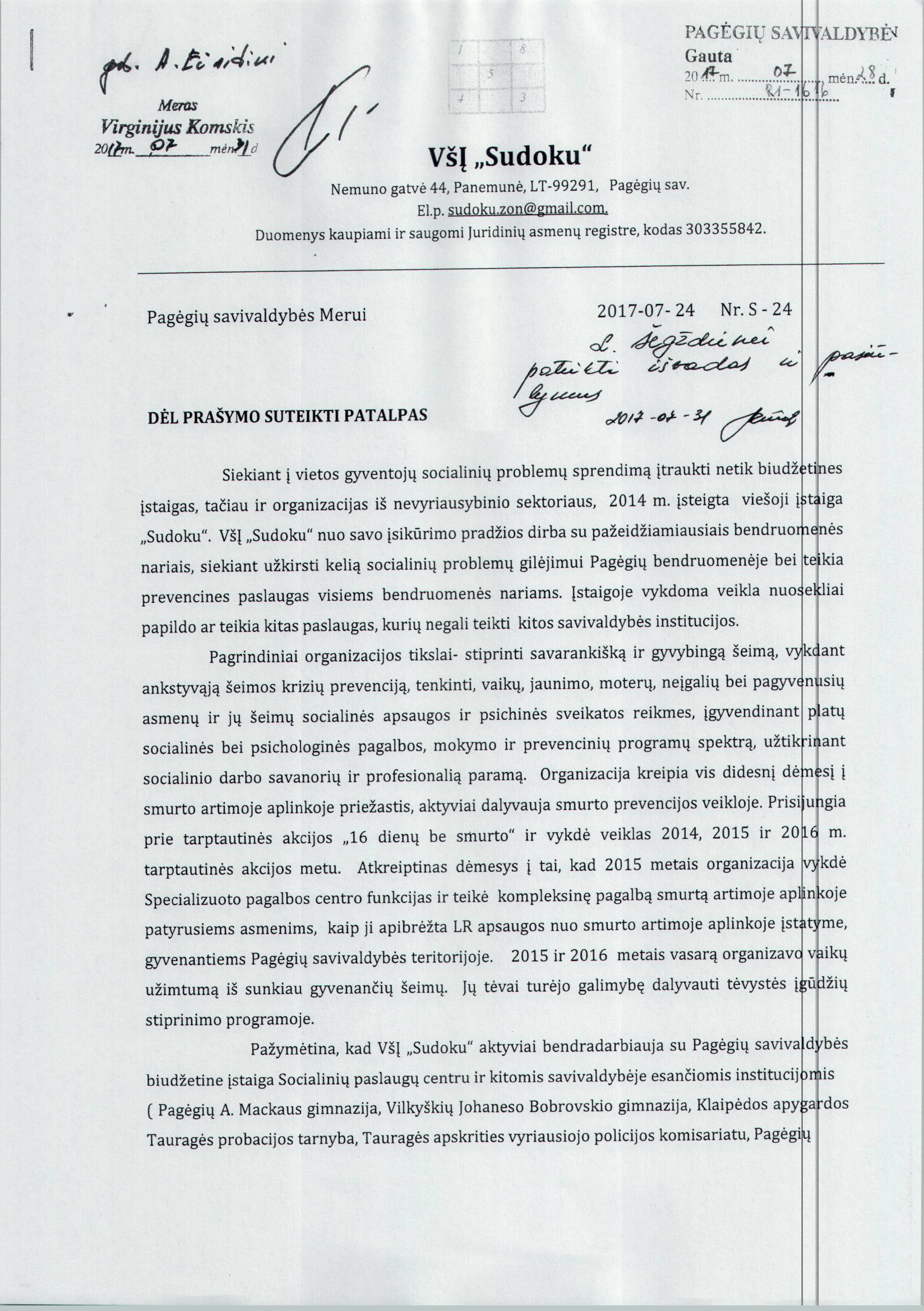 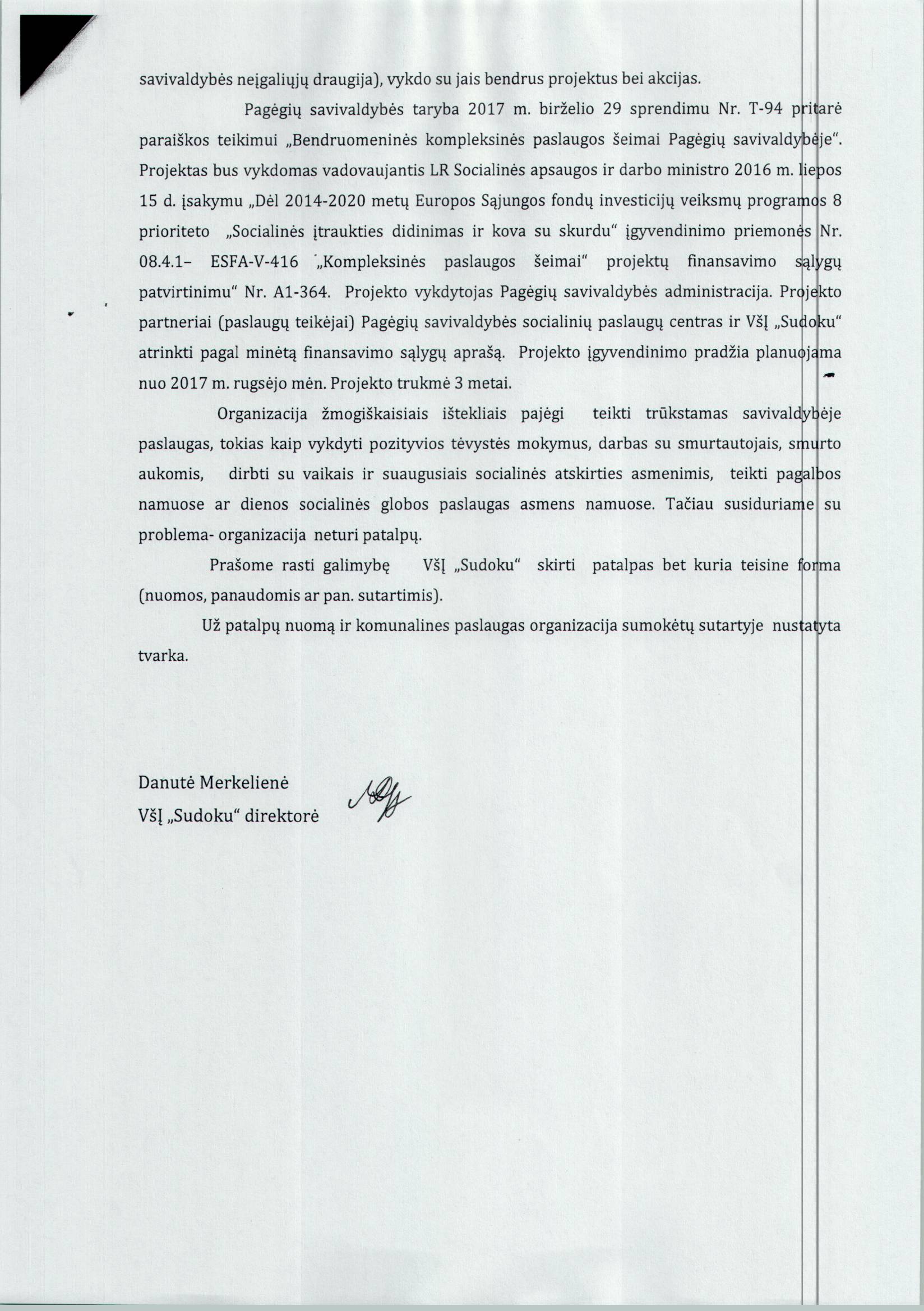 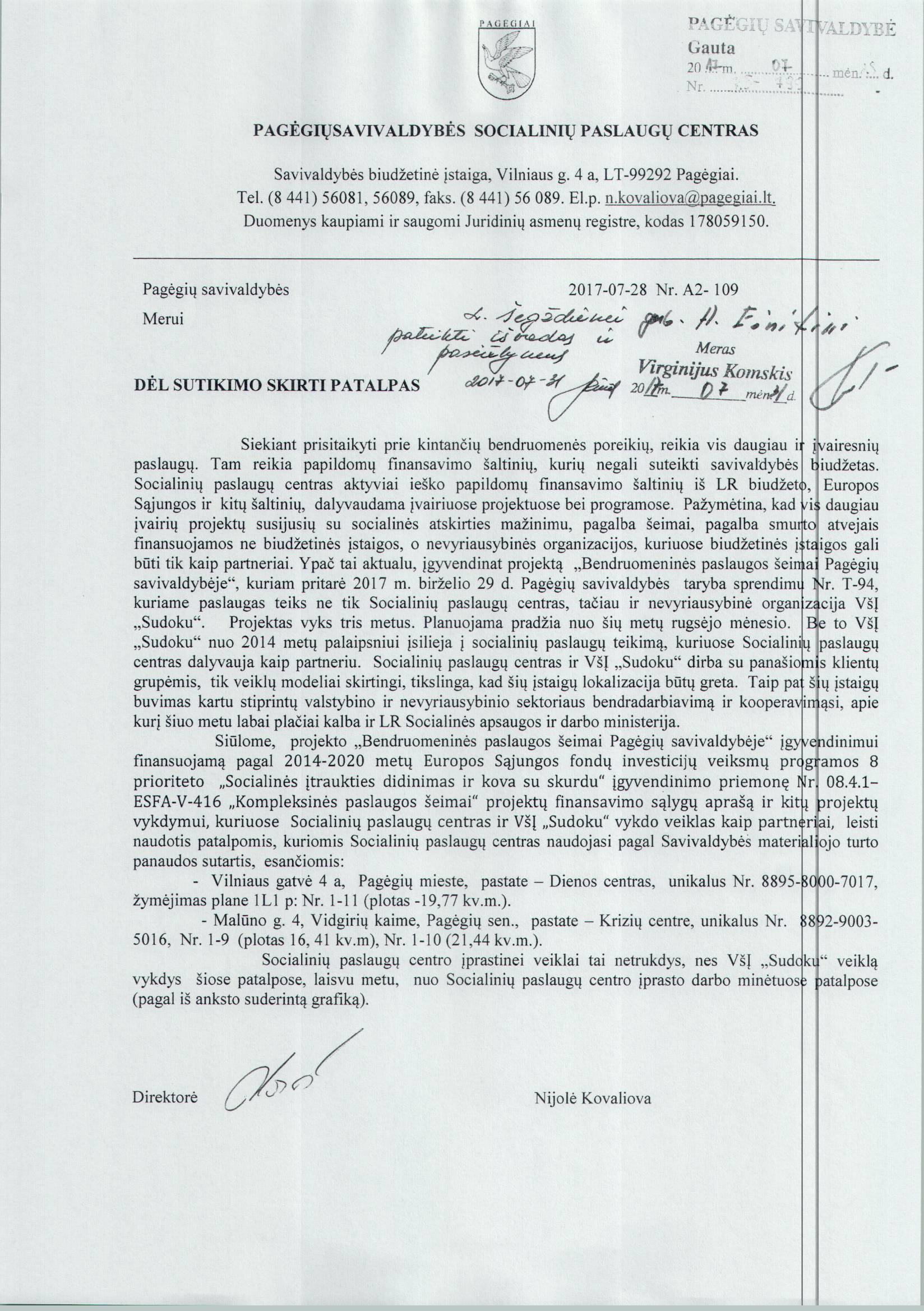 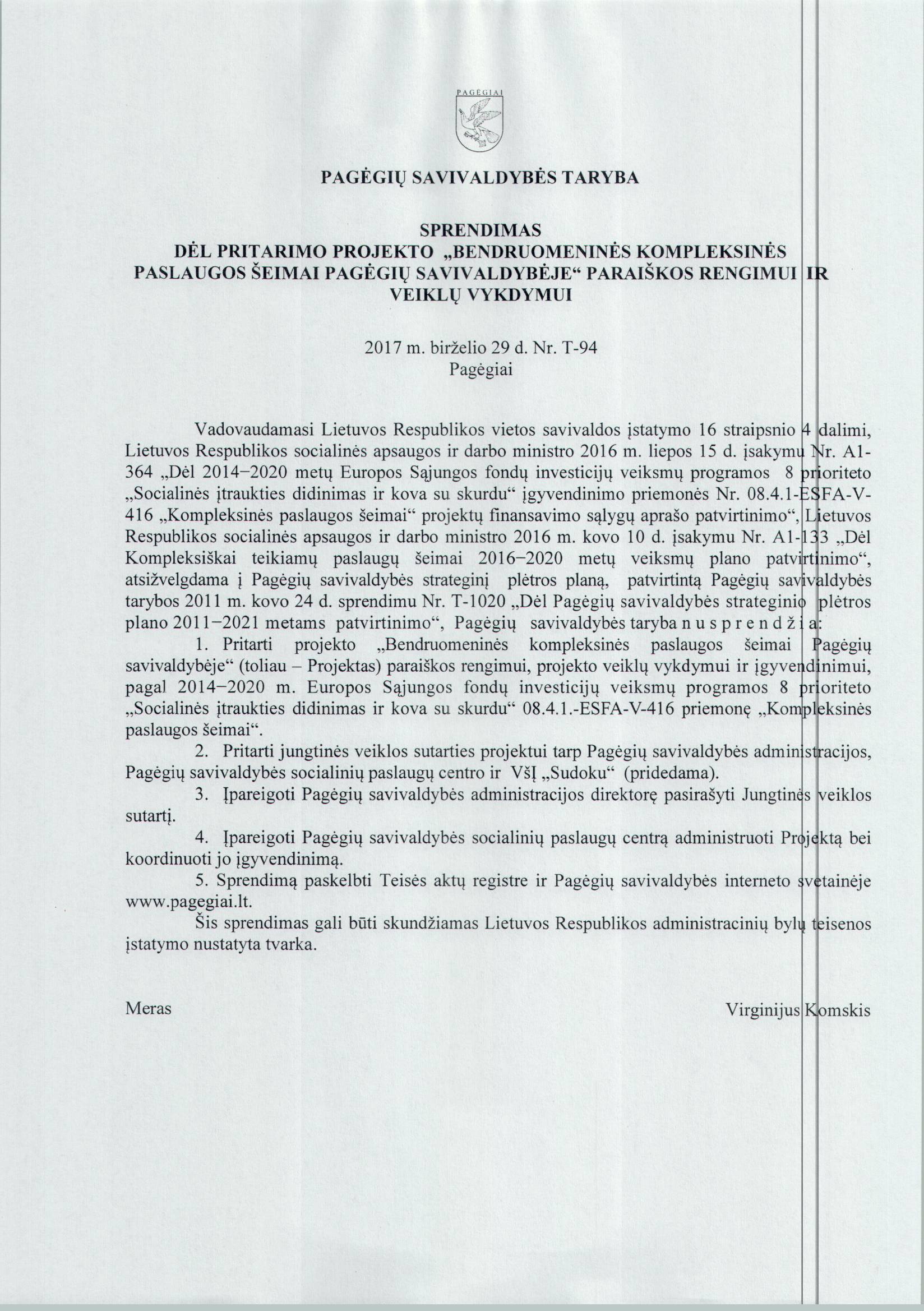 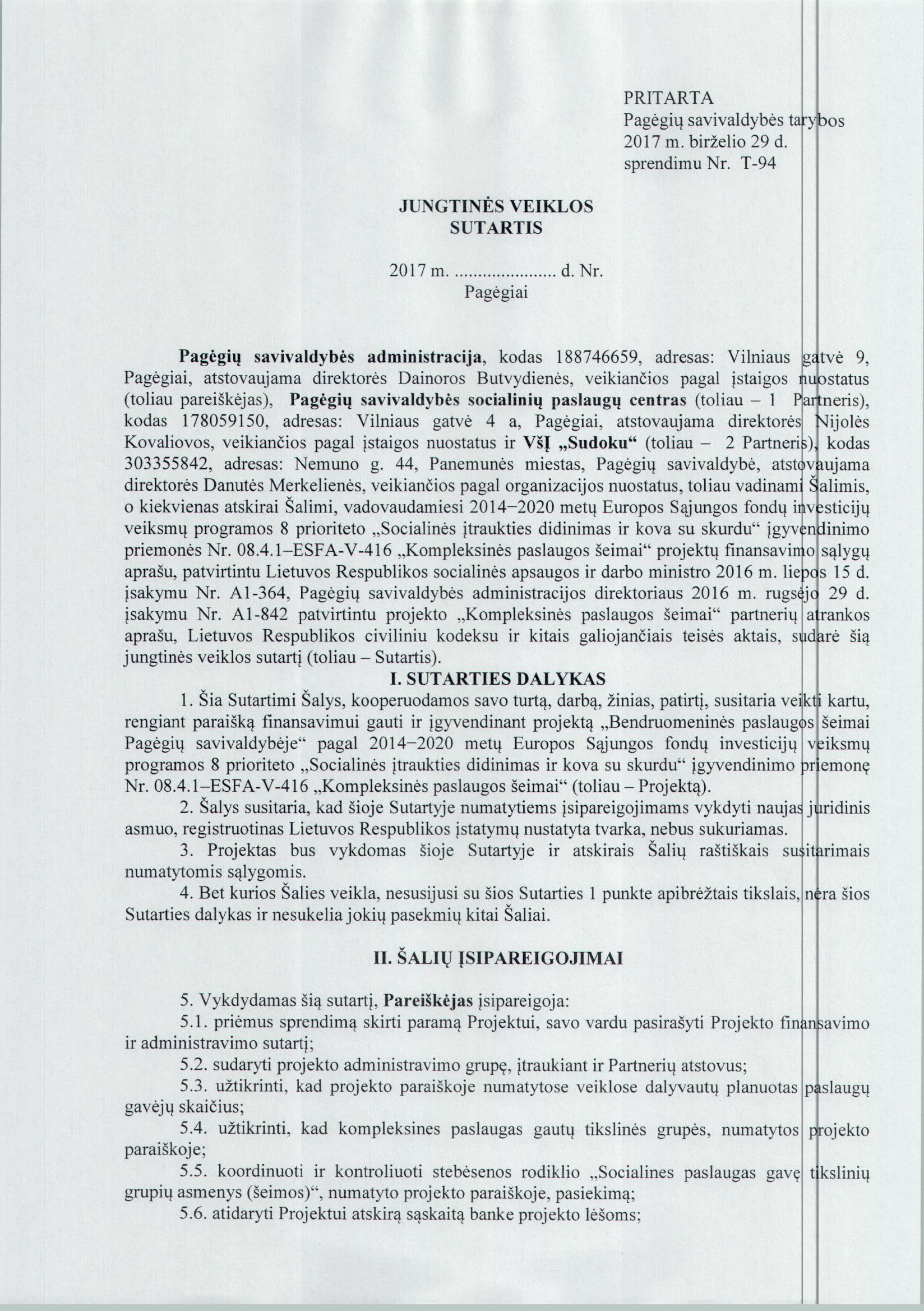 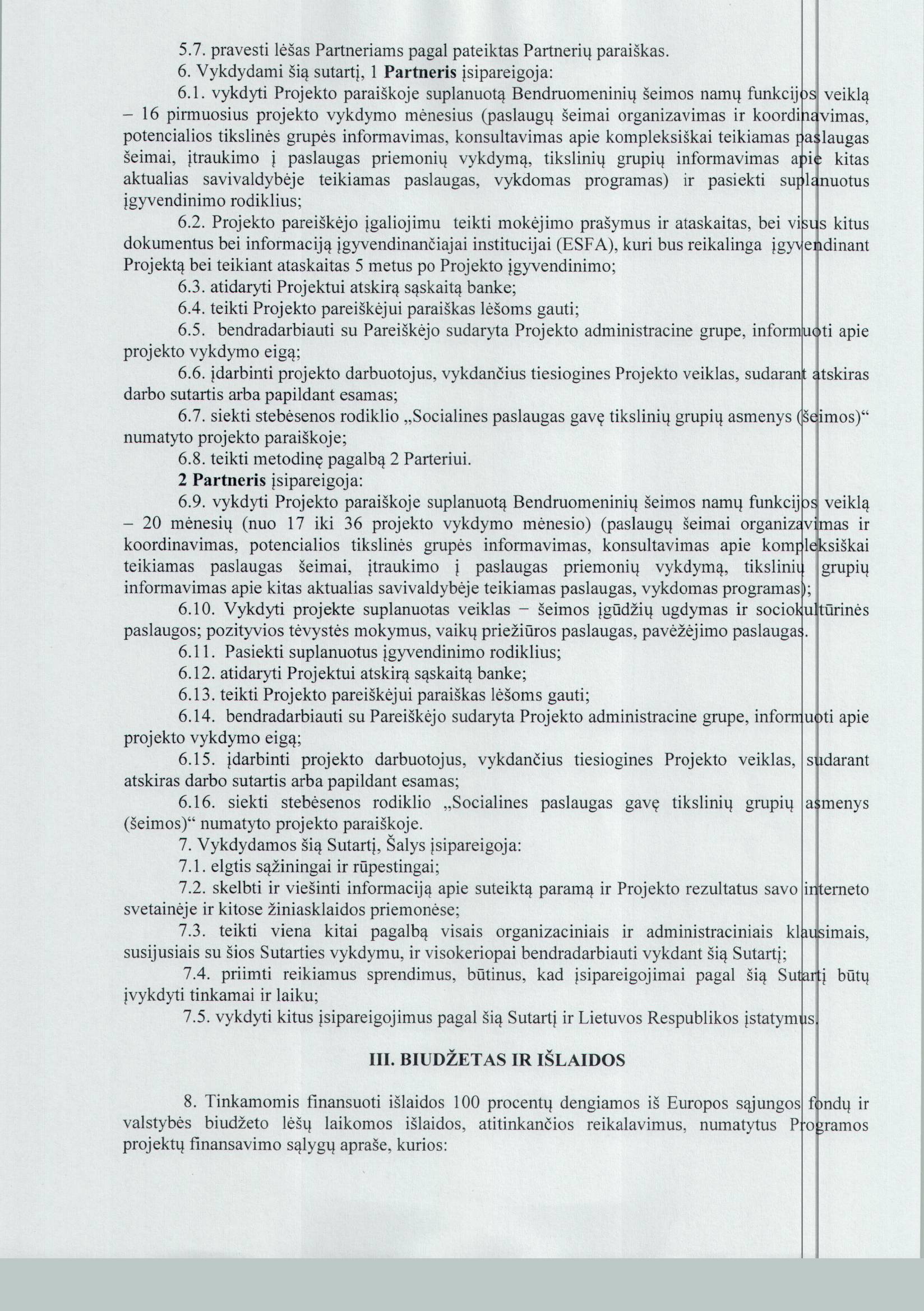 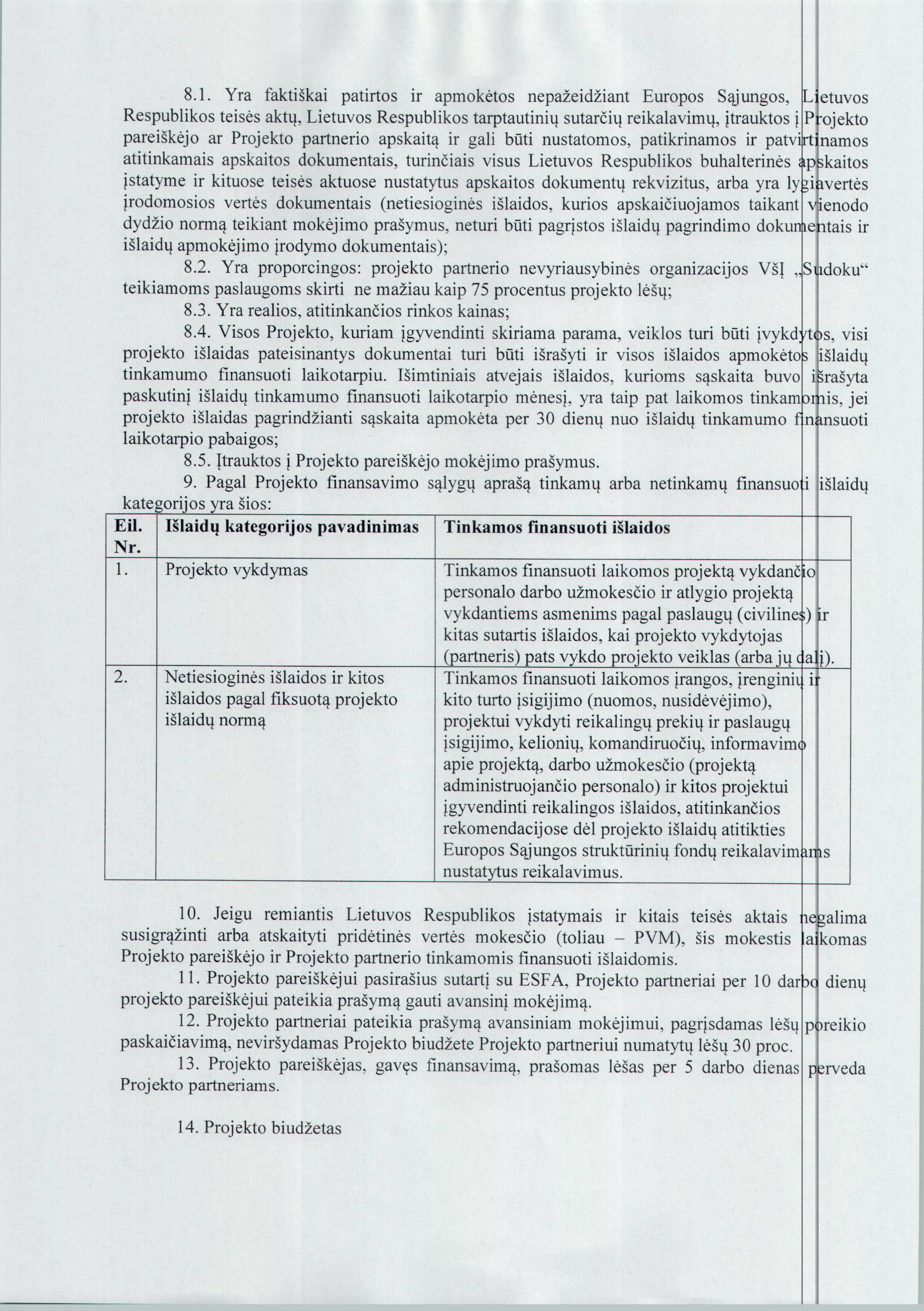 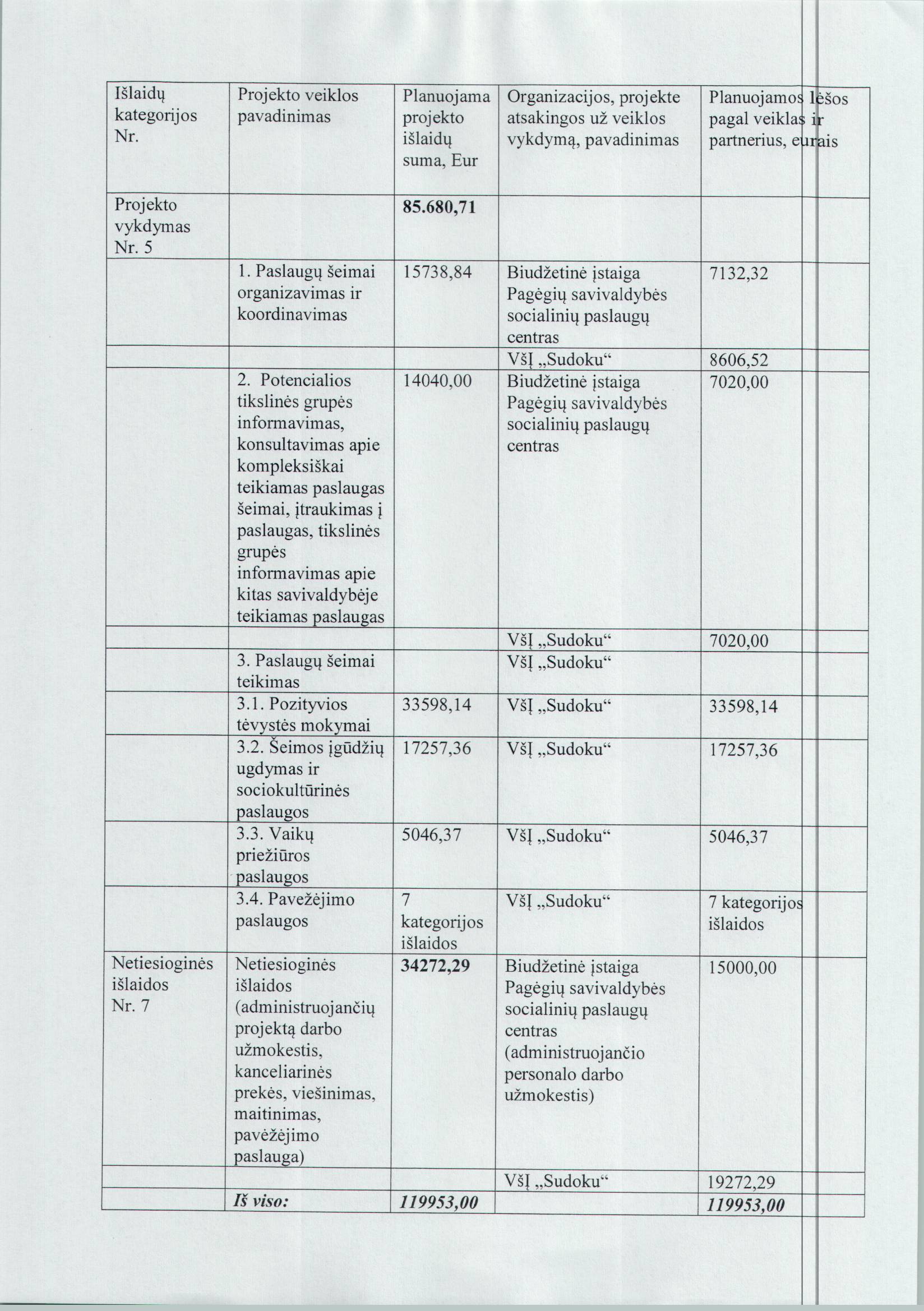 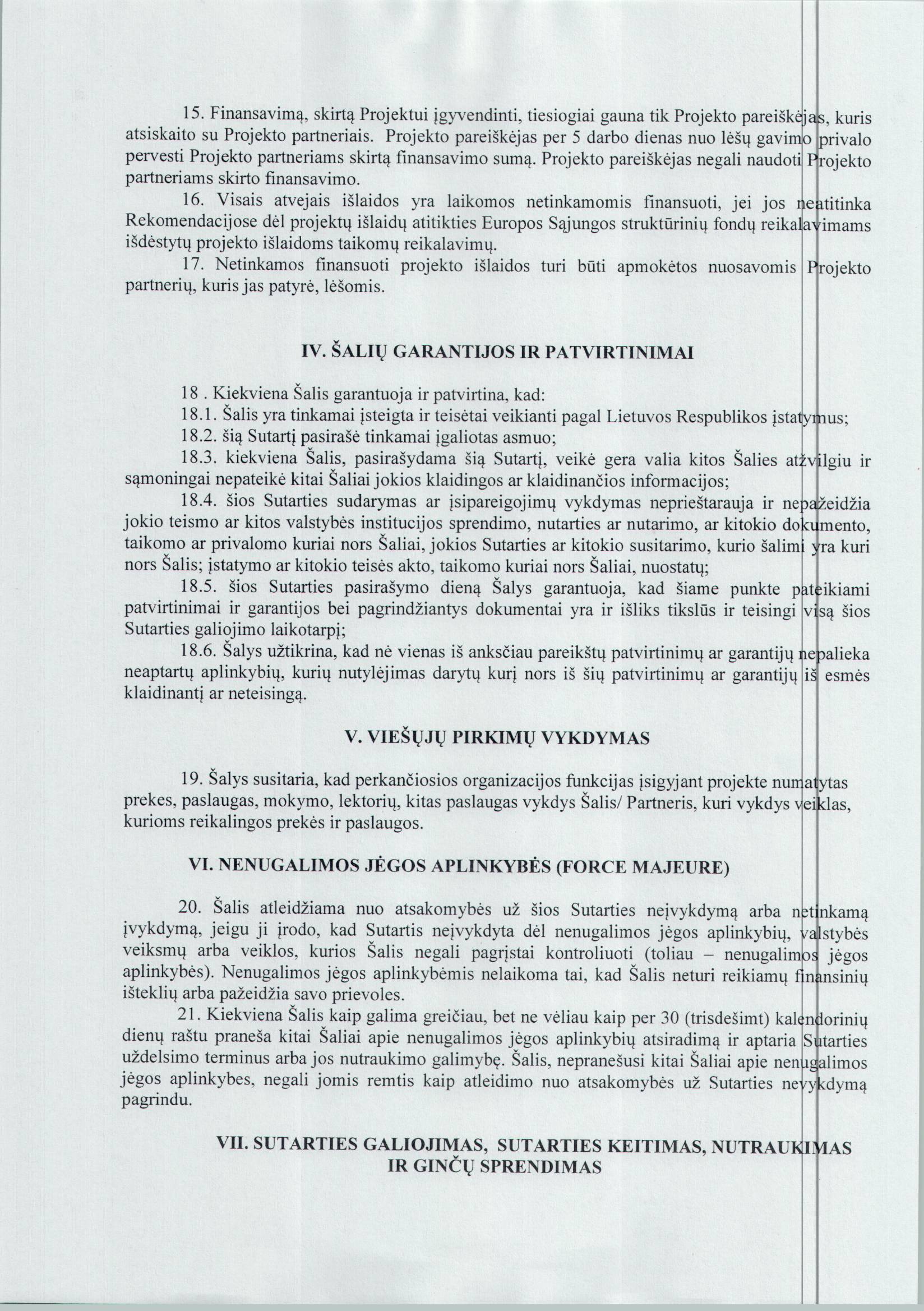 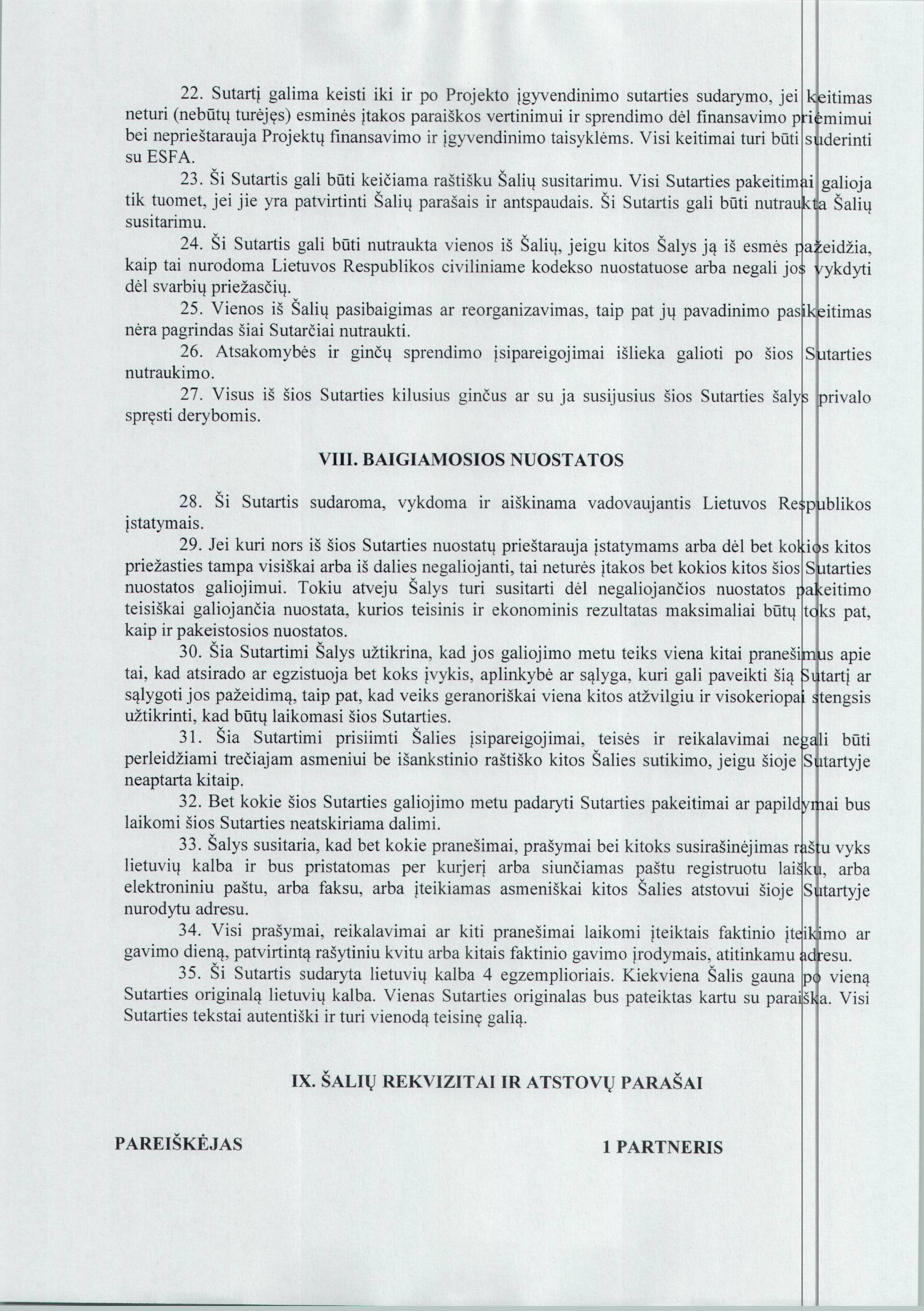 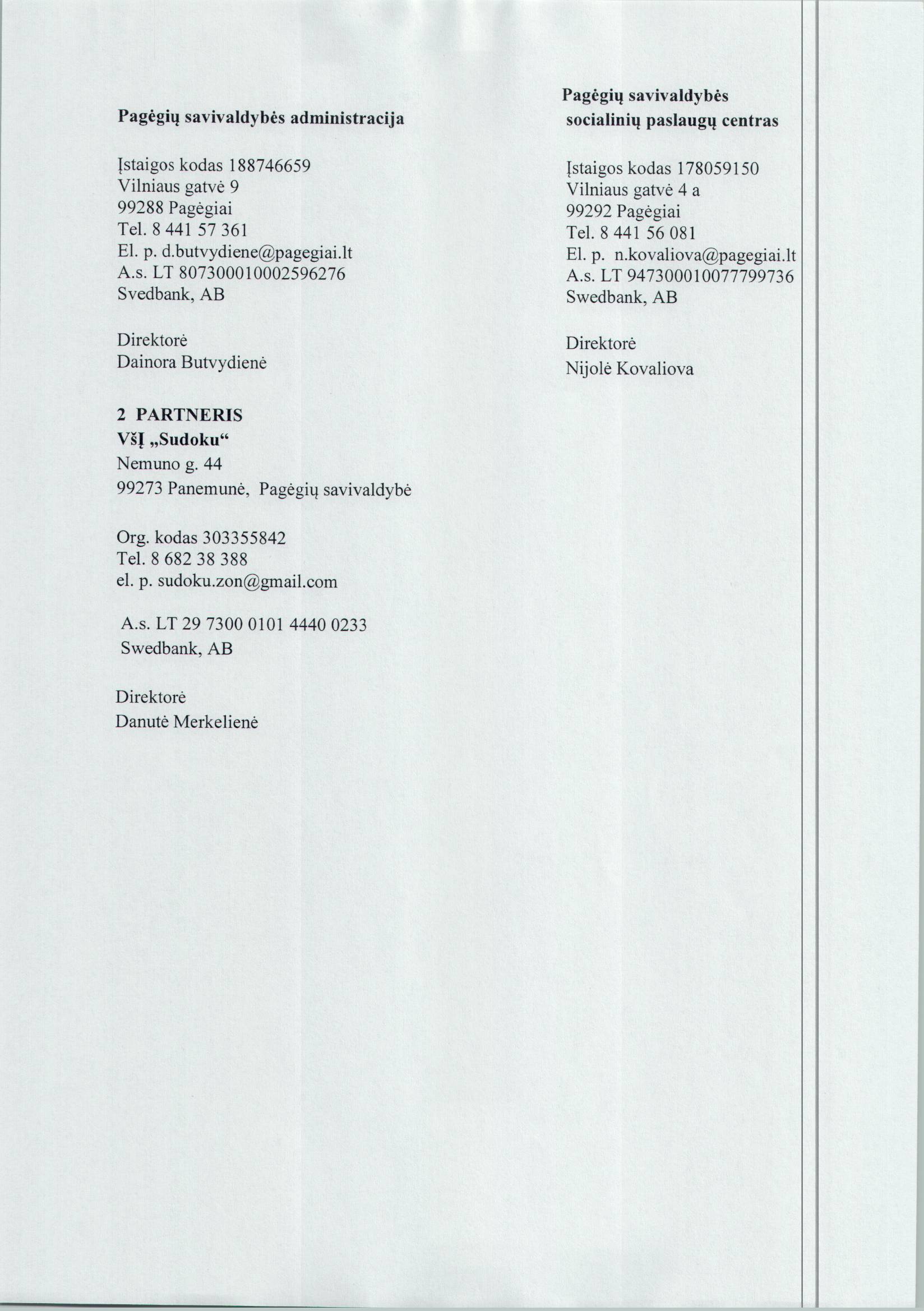 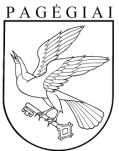                                                                                                     ProjektasPagėgių savivaldybės tarybasprendimasDĖL LEIDIMO VIEŠAJAI įstaigai „sUDOKU“ NAUDOTIS PAGĖGIŲ SAVIVALDYBEI NUOSAVYBĖS TEISE PRIKLAUSANČIOMIS PATALPOMIS2017 m. rugpjūčio 11 d. Nr. T1-123Pagėgiai